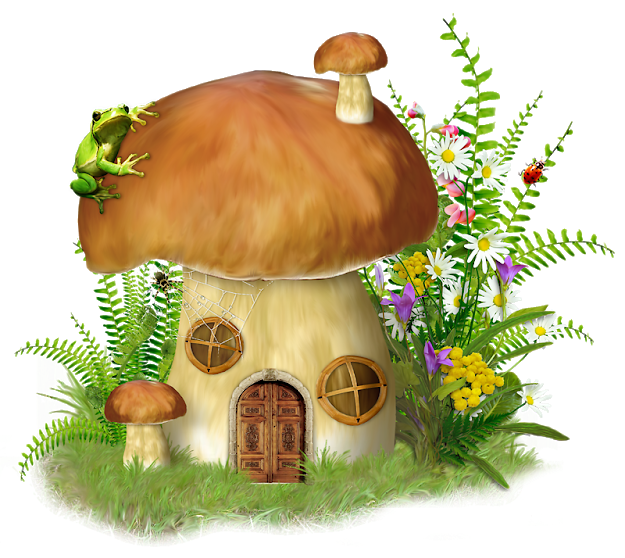 Grzybobranie w Soczewce   Lato w tym roku gorące,Opadów było niewiele.Grzybnie nam pozasychały,Więc grzybów nie ma zbyt wiele.	I choć mieliśmy sygnały,	Że w las, to tylko spacerek,	Na grzyby w las jechaliśmy	Od piątku aż po niedzielę.A celem była Soczewka,Gdzieś w mazowieckiej krainie.Tam lasów wokół dostatekI Wisła opodal płynie.	Grzybów - naprawdę - nie było,	Lecz dopisała pogoda.	Wspaniała lokalizacja,	Nudzić się było szkoda.Były spacery nad brzegiem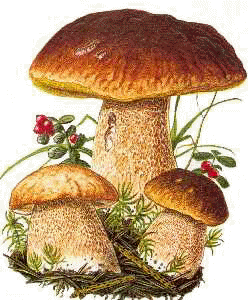 Przeuroczego jeziora.Niewielką - w sumie - miejscowośćPrzedreptać była więc pora.	Był rejs po Wiśle uroczy	Statkiem o nazwie „Marianna”	Wzdłuż brzegów dumnego Płocka,	Kościołów spina go klamra.Wieczory naszej wycieczkiByły przemiłą zabawą.DJ nas bawił muzykąKażdy do tańca się garnął. 	Choć grzybów nie zebraliśmy,	Wywieźliśmy dary bezcenne.	W Soczewce nam darowano	Grzybki halucynogenne (?).I choć to było daleko,Nasz transport był bez zarzutu.Będziemy mile wspominaćTrzy dni w Soczewce pobytu.Soczewka, 28 - 30 września 2018 r. 